Міністерство освіти і науки УкраїниЧеркаський державний технологічний університет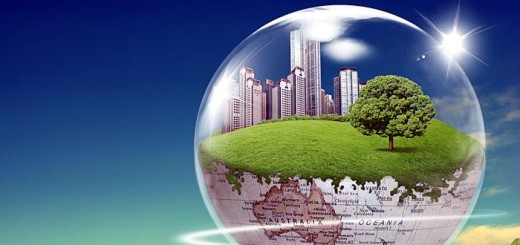 Список рекомендованої нормативної літератури для студентів напряму підготовки «Екологія, охорона навколишнього середовища та збалансоване природокористування»з дисципліни «Екологічна експертиза»Бібліотека ЧДТУ 2018          Ускладнення екологічної ситуації в країні внаслідок забруднення навколишнього природного середовища функціонуючими господарськими об’єктами та комплексами обумовило необхідність розробки та обліку спеціальних природоохоронних розділів при створенні передпроектної, проектно-планової та проектно-кошторисної документації.          Всебічний екологічний аналіз та правильна, достовірна експертна оцінка проектів споруджуваних господарських об’єктів, комплексів та систем набувають принципово важливого значення, оскільки «людські проекти», що не враховують закони природи, приносять чимало лиха.          Важлива роль серед ефективних заходів протидії цьому належить екологічній експертизі. Екологічна експертиза — це комплексний аналіз технологій, матеріалів, устаткування, техніки, проектів, планів, прогнозів та іншої документації, аналіз та оцінка результатів запланованої або існуючої господарської діяльності, що чинить чи може чинити негативний вплив на навколишнє природне середовище, який проводять висококваліфіковані спеціалісти-експерти для визначення відповідності поданих матеріалів чинному законодавству і розробки конструктивних пропозицій щодо охорони навколишнього середовища.          Екологічна експертиза спрямована на запобігання новим, обмеження або ліквідацію існуючим негативним джерелам впливу на оточуюче природне середовище та здоров’я населення. Як вид діяльності спеціально уповноважених органів влади, різних громадських формувань екологічна експертиза спроможна забезпечити дотримання норм і вимог екологічної безпеки при прийнятті законів, обґрунтуванні програм і рішень, проектів соціально-економічного розвитку, розміщення продуктивних сил, будівництві нових підприємств тощо, сформувати пакет необхідних вимог, дати спеціалістам і громадськості можливість оцінити ступінь екологічної обґрунтованості різних проектів, сформулювати висновки, пропозиції і рекомендації щодо їх доцільності, визначити можливість реалізації.          Необхідність та процедура проведення екологічної експертизи визначені природоохоронним законодавством України. Здійснюється вона на підставі закону України «Про екологічну експертизу».1. ДСТУ 2195-99 (ГОСТ 17.9.0.2-99) Технічний паспорт відходу. Склад, вміст, викладення і правила внесення змін (Охорона природи. Поводження з відходами)2. ДСТУ 3013 - 95 Правила контролю за відведенням дощових і снігових стічних вод - з територій міст і промислових підприємств (Система стандартів у галузі охорони навколишнього середовища та раціонального використання ресурсів. Гідросфера)3. ДСТУ 3041-95 Гідросфера. Використання і охорона води. Терміни та визначення (Система стандартів у галузі охорони навколишнього середовища та раціонального використання ресурсів)4. ДСТУ 3812-98 Контроль оперативний стічних вод очисних споруд міст і промислових підприємств. Загальні положення. Вперше; чинний від 1999-07-01. – Видання офіційне. – Київ : Держстандарт України, 1999. – 6 с. - (Охорона довкілля та раціональне поводження з ресурсами)5. ДСТУ 3832-98 Охорона навколишнього природного середовища. Автоматизовані системи контролю стічних вод. Типи та основні вимоги6. ДСТУ 3910-99 (ГОСТ 17.9.1.1-99) Охорона природи. Поводження з відходами. Класифікація відходів. Порядок найменування відходів за генетичним принципом і віднесення їх до класифікаційних категорій 7. ДСТУ 3911-99 (ГОСТ 17.9.0.1-99) Охорона природи. Поводження з відходами. Виявлення відходів і подання інформаційних даних про відходи. Загальні вимоги8. ДСТУ 7884:2015 Захист довкілля. Система моніторингу водних ресурсів. Основні положення9. ДСТУ ISO 14001:2015; (ISO 14001:2015, IDT)  Вимоги та настанови щодо застосовування. На заміну ДСТУ ISO 14001:2015; чинний від 2016-07-01. – Видання офіційне. – Київ : ДП «Укр НДНЦ», 2016. – 29 с. -  (Системи екологічного управління)10. ДСТУ ISO 14004:2016 (ISO 14004:2016, IDT) Системи екологічного управління. Загальні настанови щодо запроваджування 11. ДСТУ ISO 14005:2015 (ISO 14005:2010, IDT) Системи екологічного управління. Настанови щодо поетапного запровадження системи екологічного управління, використовуючи оцінювання екологічних характеристик 12. ДСТУ ISO 14006:2013 (ISO 14006:2011, IDT) Системи екологічного управління. Настанови щодо запроваджування екологічного проектування 13. ДСТУ ISO 14015:2005 Екологічне управління. Екологічне оцінювання ділянок та організацій14. ДСТУ ISO 14031:2016 (ISO 14031:2013, IDT) Екологічне управління. Оцінювання екологічної дієвості. Настанови 15. ДСТУ ISO 14034:2017 (ISO 14034:2016, IDT) Екологічне управління. Перевіряння екологічних технологій (ПЕТ) 16. ДСТУ ISO 14040:2013 (ISO 14040:2006, IDT) Екологічне управління. Оцінювання життєвого циклу. Принципи та структура 17. ДСТУ ISO 14044:2013 (ISO 14044:2006, IDT) Екологічне управління. Оцінювання життєвого циклу. Вимоги та настанови18.  ДСТУ ISO 14045:2016 (ISO 14045:2012, IDT) Екологічне управління. Оцінювання екологічної ефективності продуктивних систем. Принципи, вимоги та настанови 19. ДСТУ ISO 14050:2016 (ISO 14050:2009, IDT) Екологічне управління. Словник термінів 20. ДСТУ ISO 14051:2015 (ISO 14051:2011, IDT) Екологічне управління. Обліковування витрат, пов`язаних із матеріальними потоками. Загальні принципи та структура 21. ДСТУ ISO/TR 14062:2006 (ISO/TR 14062:2002, IDT) Екологічне управління. Враховування екологічних аспектів у проектуванні та розроблянні продукції 22. ДСТУ ISO 19011:2012 (ISO 19011:2011, IDT) Настанови щодо здійснення аудитів систем управління 23. ДСТУ OHSAS 18001:2010 (OHSAS 18001:2007, IDT) Системи управління гігієною та безпекою праці. На заміну ДСТУ-П OHSAS 18001:2006; чинний від 2011-01-01. – Видання офіційне. – Київ : Держспоживстандарт України, 2011. – 20 с. 24. ДСТУ OHSAS 18002:2015 (OHSAS 18002:2008, IDT) Системи управління гігієною та безпекою праці. Основні принципи виконання вимог OHSAS 18001:2007 